Мастер класс: «Лучшие дидактические игры и пособия по речевому развитию дошкольников»    В рамках 3 педагогического совета «Развитие разговорной речи детей через все виды деятельности детской деятельности»,  в нашем детском саду прошел мастер класс  «Лучшие дидактические игры и пособия по речевому развитию дошкольников»  Цель мастер класса: обмен опытом работы педагогов по вопросу «Развитие разговорной речи детей через все виды деятельности детской деятельности», улучшить состояние педагогического процесса и  обогащения РППС по развитию речи.Мастер класс был представлен следующими выступлениями.Скретнева О.Г ( старшая группа Б) поделилась опытом работы составления описательных рассказов, заучиваний стихотворений по мнемотаблицам. Ольга Георгиевна, рассказала о значении мнемотаблиц в развитии речи ребенка: «Это прекрасный дидактический материал  по развитию связной речи ребенка. Данные схемы помогают детям самостоятельно определить главные свойства и признаки предмета, установить последовательность изложения. Содержание мнемотаблицы – это графическое или частично графическое изображение персонажей, явлений, действий. Главное, все нарисованное должно быть понятно детям. Мнемотаблицы я использую для обогащения словарного запаса, обучению составлению рассказов, пересказа художественной литературы, отгадывания загадок, заучивания стихов». Так же Ольга Георгиевна предложила педагогам схему планирования  области речевое развитие в течение недели. 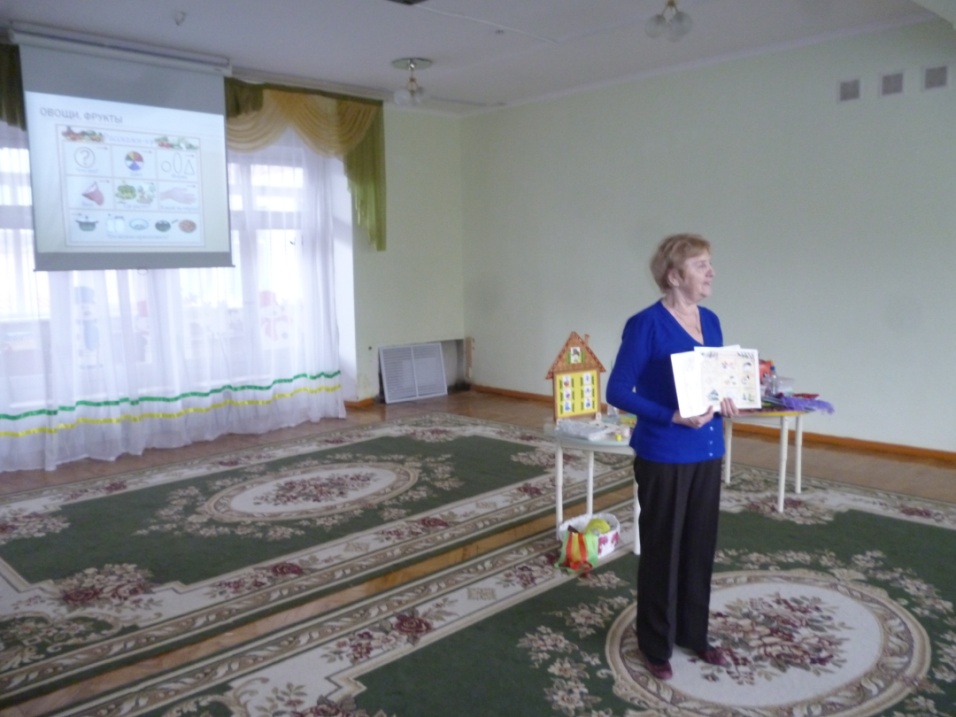 Педагоги Хромова О.Л, Шматко Н.Г ( младшая группа Б);Шевченко Е.В, Камышкова О.А ( старшая группаА) поделились с коллегами играми и пособиями для развития речевого дыхания; «Горячий чай», «Сдуй снежинку», «Лесная полянка», «Волшебные бутылочки», «Забей мяч  в ворота», «Султанчики», «Грозная тучка». звуковой культуры речи; « Умный поезд», «Волшебный теремок»подготовки руки к письму; «Чудо дорожки», «Рисование крупой»мелкой моторики; Сухой бассейн «Крупеничка», «Застегни пуговицы», «Горошинка», «Кто быстрее поймает божью коровку»фонематического слуха; «Звучащие коробочки»Педагоги Шматко Н.Г, Хромова О.Л подробней остановились на пособии «Волшебный теремок», который развивает не только звуковую культуру речи, но и  помогает развивать связную речь детей, упражнять в употреблении порядковых числительных. Развивать высоту и тембр голоса, интонационную выразительность речи. Учить употреблять предлоги над, под, между. Закреплять пространственные представления слева, справа, вверху, внизу,  развивать фонематический слух, учить выделять заданный звук в составе слова, упражнять в делении слов на слоги.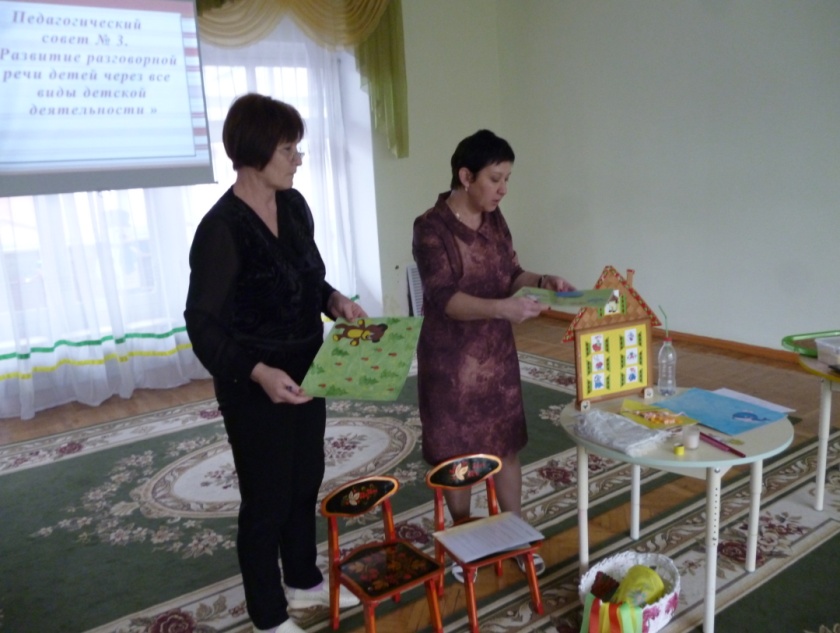 Шевченко Е.В представила вниманию  коллег картотеки по всем разделам работы  по развитию речи. Камышкова О.А рассказала об участии родителей в конкурсе на ««Лучший центр по речевому развитию дошкольников» и представила пособия сделанные руками родителей:  «Волшебные бутылочки», «Горошинка», «Горячий чай», «Кто быстрее поймает божью коровку». 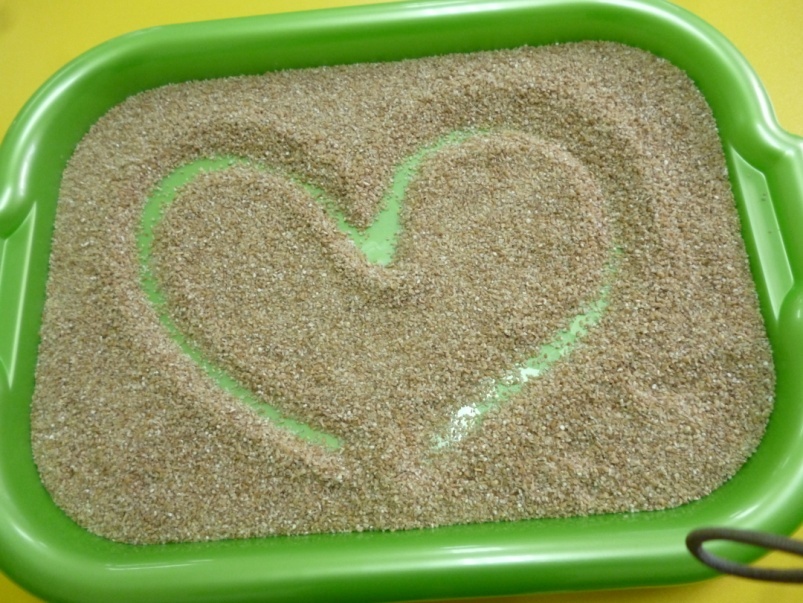 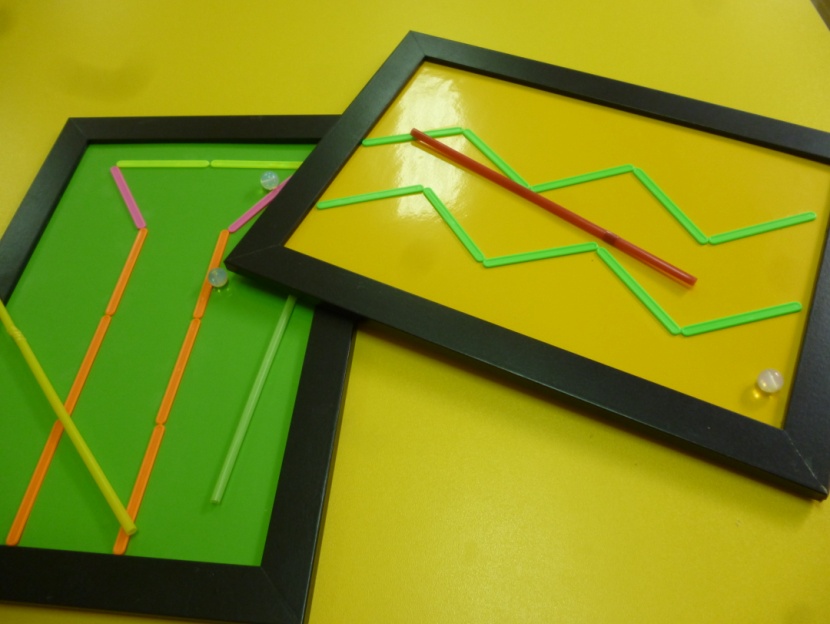 Сайибова Т.Х ( средняя группа Б)  представила вниманию педагогов сделанную своими руками  перчаточную куклу «Говорушу» используемую в работе по звуковой культуре речи. С помощью этой куклы педагог проводит  артикуляционную  гимнастику,  показывая  правильное положение языка при произношении определенных звуков.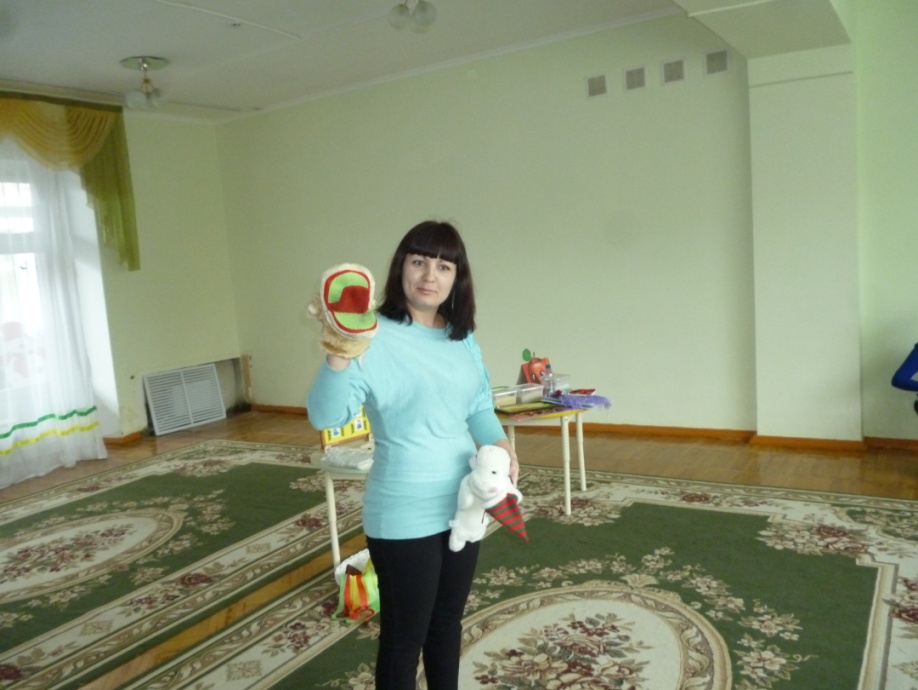 Педагоги Калайчиди Л.Д, Ершова М.В ( подготовительная группа А) продемонстрировали пособия по освоению грамоты «Звуковые линейки» на определение количества звуков и слогов в слове. Так же педагогами были представлены рабочие тетради ( для индивидуальной работы)  по развитию речи и обучению грамоте в которых ребята с большим удовольствием и увлечением путешествуют по стране грамотности. 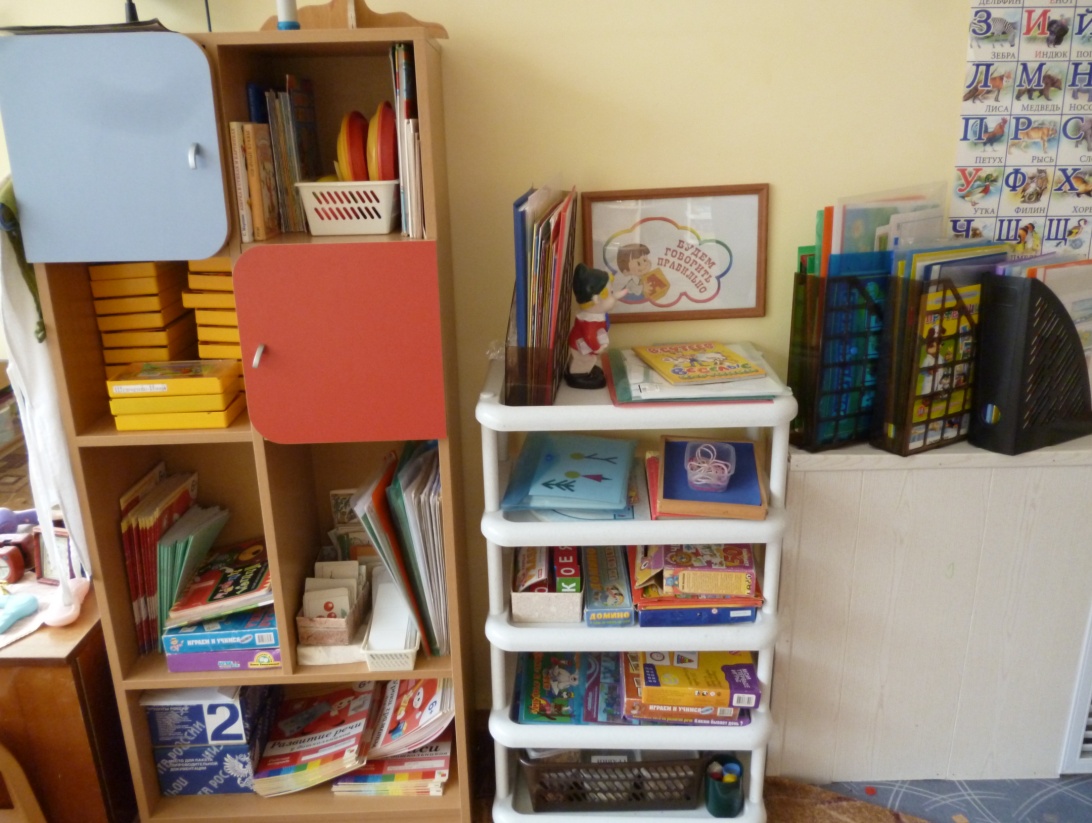 Савельева Л.В, Севастьянова М.В ( средняя группа А) рассказали о пособии «Веер сказок»:  «Наглядное пособие,  «Веер сказок» поможет детям быстро и последовательно запомнить и пересказать сказку.  Таким образом,  можно оформить для пересказа любую сказку. Детям очень нравится самим рассказывать сказку, держа в руках такой веер». 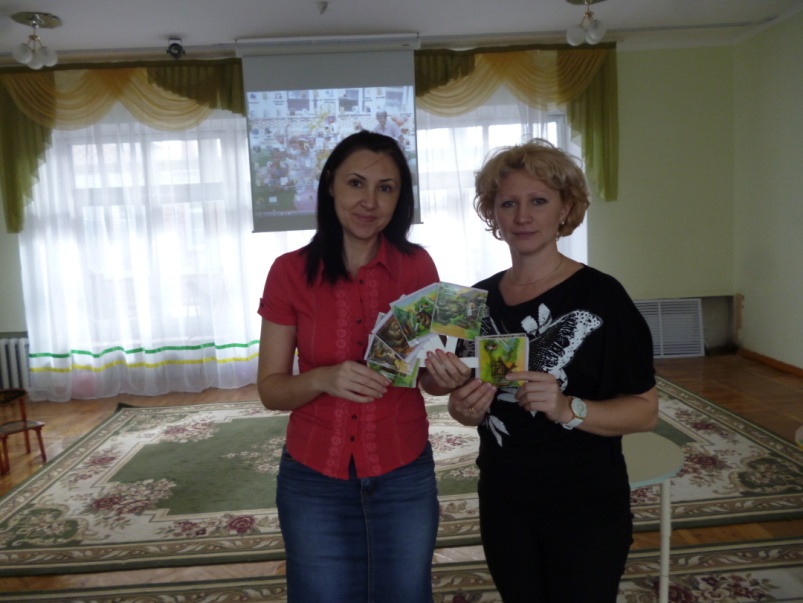 При подведении итога мастер класса старший воспитатель Шевченко Е.В  предложила опыт представленный педагогами  использовать для обогащения РППС и работе с детьми по речевому развитию. 